Atlases sacensības pasaules skolu čempionātam basketbolā  U – 1508.10.2019. basketbola skolas “Rīga”, Kr. Barona 97 c, Rīga, Latvija2005. - 2007.g.dz. Meitenes (spēles laiks 2x10 min)Sacensību galvenais tiesnesis Dz. PārumsKomanda123PunktiVieta1Rīgas Imantas vidusskola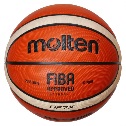 36:22241:102412Ventspils Valsts 1. ģimnāzija33:36126:112323Ogres Valsts ģimnāzija10:41111:26123